Lesson 1: Patrones que crecenStandards AlignmentsTeacher-facing Learning GoalsAnalyze and describe number and shape patterns.Student-facing Learning GoalsDescribamos patrones y pensemos qué podría seguir.Lesson PurposeThe purpose of this lesson is for students to analyze, describe, and extend visual patterns in which one or more shapes grow by a rule.In grade 3, students identified patterns in numbers and used mathematical operations to explain them. In this lesson and the next few, students continue the work of analyzing and describing shape and number patterns, looking for features of patterns that are not apparent in the rule.The patterns in this lesson consist of shapes that use an increasing number of objects in each step. Students describe not only the rule of the pattern (that is, how the number of objects is changing), but also any features of the patterns that are not explicit in the rule. They also extend patterns and make predictions by looking for and making use of structure (MP7), rather than by drawing or writing out each step along the way.Access for: Students with DisabilitiesAction and Expression (Activity 1) English LearnersMLR2 (Activity 1)Instructional Routines5 Practices (Activity 2), MLR7 Compare and Connect (Activity 2), Notice and Wonder (Warm-up)Materials to GatherPattern blocks: Activity 2Lesson TimelineTeacher Reflection QuestionReflect on whose thinking was heard today. Reflect on whose thinking was not heard but could have enriched the conversations. What prompts or structures might better enable the latter to share their voices and reasoning?Cool-down(to be completed at the end of the lesson)  5minEl patrón que hay en las casas de AndreStandards AlignmentsStudent-facing Task StatementAndre usa fichas geométricas para hacer un patrón con casas. En cada paso nuevo, él agrega un nuevo “piso” formado por cuadrados. Los triángulos se usan para el techo de la casa.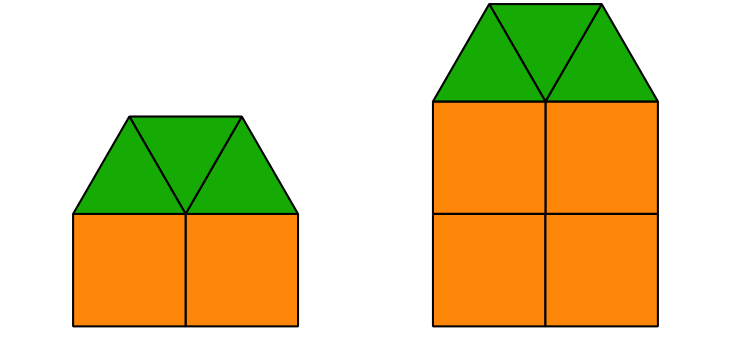 Dibuja el paso que sigue en el patrón de Andre.Si Andre continúa el patrón:¿Cuántos triángulos usará Andre en la casa número 15? Explica o muestra cómo razonaste.¿Cuántos cuadrados usará Andre en la casa número 15? Explica o muestra cómo razonaste.Student ResponsesSee drawing.Andre will use 3 triangles. Sample response: I know because the number of triangles is not changing.Andre will use 30 squares. Sample response: He adds a row of 2 squares each time. The 15th house will have 15 rows or  squares.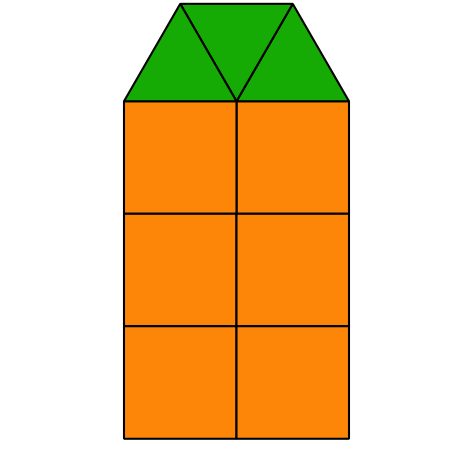 Addressing4.OA.C.5Building Towards4.OA.C.5Warm-up10 minActivity 115 minActivity 220 minLesson Synthesis10 minCool-down5 minAddressing4.OA.C.5